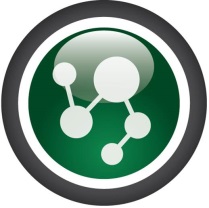 Project Name:What needs to be doneBy WhoBy WhenComplete?